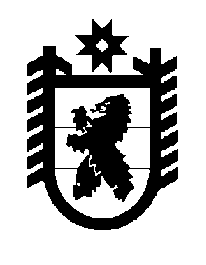 Российская Федерация Республика Карелия    ПРАВИТЕЛЬСТВО РЕСПУБЛИКИ КАРЕЛИЯРАСПОРЯЖЕНИЕот  13 апреля 2015 года № 236р-Пг. Петрозаводск Рассмотрев предложение Государственного комитета Республики Карелия по управлению государственным имуществом и организации закупок, учитывая решение Совета Сортавальского муниципального района от 19 ноября 2014 года № 92 «Об утверждении Перечня объектов государственной собственности РК, передаваемых в муниципальную собственность», в соответствии с Законом Республики Карелия 
от 2 октября 1995 года № 78-ЗРК «О порядке передачи объектов государственной собственности Республики Карелия в муниципальную собственность» передать в муниципальную собственность Сортавальского муниципального района от бюджетного образовательного учреждения среднего профессионального образования (среднее специальное учебное заведение) «Петрозаводский музыкальный колледж имени Карла Эриковича Раутио» государственное имущество Республики Карелия согласно приложению к настоящему распоряжению.           ГлаваРеспублики  Карелия                                                             А.П. ХудилайненПеречень государственного имущества Республики Карелия, 
передаваемого в муниципальную собственность 
Сортавальского муниципального района______________Приложение к распоряжению Правительства Республики Карелия от 13 апреля 2015 года № 236р-П№ п/пНаименование имущества Количество, штукОбщая стоимость, рублей1.Баян «Юпитер-2» 55/92х52/100, цельно планочный, готово-выборный, 5-ти рядный, 2-х голосный2230000,002.Баян «Юпитер-2Д» 46/61х44х80, 
2-х голосный, готово-выборный, 
4-х рядный156000,003.Аккордеон «Юпитер» 80 ВС-5 3/4, 34х80, 3-х голосный, 5+2 регистра145000,004.Баян готовый БН-39 «Тульская Гармонь»275400,00Итого6406400,00